                   1.Перевірити опір ізоляції міжблочного кабелю 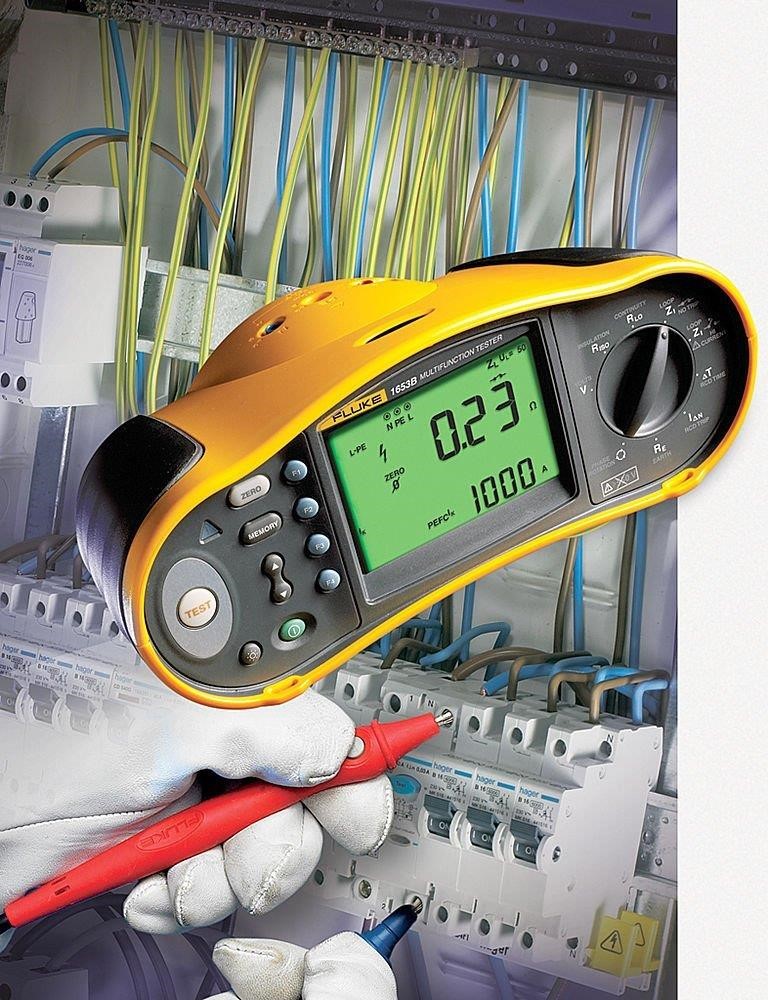    1. Стан проводки і кабелів електричної мережі перевіряється за допомогою повіреного мегомметра - прилад, який запускає випробувальну напругу 500-2500 В, після чого фіксуються показання і визначається стан оболонки ізоляції.                    2.Перевірити герметичність фреонової магістралі 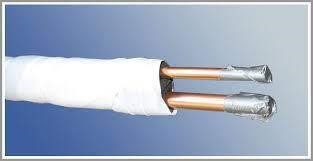   1.підєднуємо манометри та фііксуємо значення , якщо є витік тоді перевальцьовуємо кінці траси                                            3.Усунути витік хлодогенту 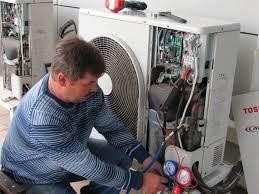 1. Для того, щоб кондиціонер почав знову функціонувати в нормальному режимі, необхідно відновити герметичність системи і дозаправити прилад фреоном. Залежно від характеру поломки буде залежати які дії будуть потрібні під час ремонту. 